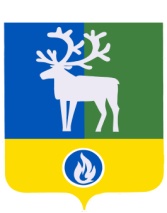 БЕЛОЯРСКИЙ РАЙОНХАНТЫ-МАНСИЙСКИЙ АВТОНОМНЫЙ ОКРУГ – ЮГРААДМИНИСТРАЦИЯ БЕЛОЯРСКОГО РАЙОНАКОМИТЕТ ПО ФИНАНСАМ И НАЛОГОВОЙ ПОЛИТИКЕ АДМИНИСТРАЦИИ БЕЛОЯРСКОГО РАЙОНАРАСПОРЯЖЕНИЕот ___ марта 2022 года                                                                                                      №___– рО внесении изменения в Перечень главных администраторов доходов бюджета сельского поселения СосновкаВ соответствии с Бюджетным кодексом Российской Федерации                                          от 31 июля 1998 года № 145-ФЗ, приказом Министерства финансов Российской Федерации от 8 июня 2021 года № 75н «Об утверждении кодов (перечней кодов) бюджетной классификации Российской Федерации на 2022 год (на 2022 год и на плановый период 2023 и 2024 годов)», Положением о порядке и сроках внесения изменений в Перечень главных администраторов доходов бюджета сельского поселения Сосновка, утвержденным постановлением администрации сельского поселения Сосновка от 23 декабря 2021 года                 № 120 «Об утверждении Перечня главных администраторов доходов бюджета сельского поселения Сосновка»:1. Внести изменение в раздел 4 Перечня главных администраторов доходов бюджета сельского поселения Сосновка, утвержденного постановлением администрации сельского поселения Сосновка от 23 декабря 2021 года № 120 «Об утверждении Перечня главных администраторов доходов бюджета сельского поселения Сосновка», дополнив перечень кодов бюджетной классификации доходов, администрируемых администрацией сельского поселения Сосновка, следующим кодом классификации доходов бюджета:2. Контроль за выполнением распоряжения возложить на заместителя председателя Комитета по финансам и налоговой политике администрации Белоярского района по доходам.  3. Настоящее распоряжение вступает в силу с момента подписания.Заместитель главы Белоярского района, председатель Комитета по финансам и налоговой политике администрации Белоярского района                                                                                                      И.А.Плохих«Код классификации доходов бюджетаКод классификации доходов бюджетаНаименование главного администратора доходов бюджета, наименование кода вида (подвида) доходов бюджетаКод главного администратора доходов бюджетаКод вида (подвида) доходов бюджетаНаименование главного администратора доходов бюджета, наименование кода вида (подвида) доходов бюджета6502 02 20299 10 0000 150Субсидии бюджетам сельских поселений на обеспечение мероприятий по переселению граждан из аварийного жилищного фонда, в том числе переселению граждан из аварийного жилищного фонда с учетом необходимости развития малоэтажного жилищного строительства, за счет средств, поступивших от государственной корпорации - Фонда содействия реформированию жилищно-коммунального хозяйства6502 02 20299 10 0000 150Субсидии бюджетам сельских поселений на обеспечение мероприятий по переселению граждан из аварийного жилищного фонда, в том числе переселению граждан из аварийного жилищного фонда с учетом необходимости развития малоэтажного жилищного строительства, за счет средств, поступивших от государственной корпорации - Фонда содействия реформированию жилищно-коммунального хозяйства».